20.12.2016											         № 1657						г. СевероуральскО внесении изменений в постановление Администрации Североуральского городского округа от 05.09.2016 № 1079«О реорганизации Муниципального автономного дошкольного образовательного учреждения детский сад комбинированного вида № 4 и Муниципального бюджетного дошкольного образовательногоучреждения детский сад комбинированного вида № 14»Руководствуясь Бюджетным кодексом Российской Федерации, Федеральным законом от 06 октября 2003 года № 131-ФЗ «Об общих принципах организации местного самоуправления в Российской Федерации», Администрация Североуральского городского округаПОСТАНОВЛЯЕТ:1. Внести в постановление Администрации Североуральского городского округа от 05.09.2016 № 1079 «О реорганизации Муниципального автономного дошкольного образовательного учреждения детский сад комбинированного вида  № 4 и Муниципального бюджетного дошкольного образовательного учреждения детский сад комбинированного вида № 14» (далее по тексту – Постановление) следующие изменения:1.1. Пункт 1 Постановления изложить в следующей редакции:«1. Реорганизовать Муниципальное бюджетное дошкольное образовательное учреждение детский сад комбинированного вида № 14 и Муниципальное автономное дошкольное образовательное учреждение детский сад комбинированного вида № 4 в форме присоединения Муниципального бюджетного дошкольного образовательного учреждения детский сад комбинированного вида № 14 к Муниципальному автономному дошкольному образовательному учреждению детский сад комбинированного вида № 4 по состоянию на 01 марта 2017 года».1.2. Подпункт 3 пункта 5 Постановления изложить в следующей редакции:«3) завершить реорганизацию муниципальных общеобразовательных организаций, указанных в пункте 1 настоящего постановления, к 01 марта 2017 года с соблюдением требований действующего законодательства».2. Опубликовать настоящее постановление в газете «Наше слово» и на сайте Администрации Североуральского городского округа.3. Контроль за исполнением настоящего оставляю за собой.И. о. Главы АдминистрацииСевероуральского городского округа					  В.П. Матюшенко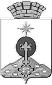 АДМИНИСТРАЦИЯ СЕВЕРОУРАЛЬСКОГО ГОРОДСКОГО ОКРУГАПОСТАНОВЛЕНИЕ